North Ridge Elementary NewsletterApril  28, 2014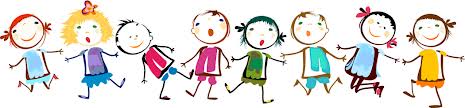 Principal’s Message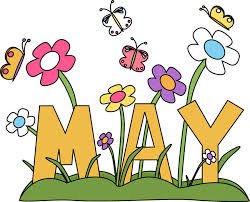 SundayMondayTuesdayWednesdayThursdayFridaySaturdayApril 27April 28April 29Badminton Playday – p.m. April 30May 1May 2Pro-D                (no school)May 345School Chess Tournament678Gr 7 Parent Planning meeting for Year End @2:459Jump Rope for Heart(All students)1011MOTHERS DAY12Hot Lunch 1314Gr 7 students to PRSS 12:15 – 2:0015SPIRIT DAYGr 7 Parent Evening at PRSS 6:30 p.m.16PALS/Ready Set LearnGr 7 –Extreme Air171819VICTORIA DAY     (No school)202122232425262728293031